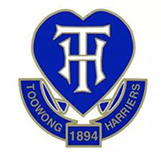 Welcome and IntroductionOn behalf of the Toowong Harriers Inc Committee,
 I would like to welcome all new and returning 
athletes and their families for another season of Fun, Family and Fitness at Toowong Harriers Little Athletics Centre. The 2022/23 Season is the 40th year Toowong Harriers has been competing as a Little Athletics Centre.   This is a wonderful milestone and we will look to celebrate it as a club over the course of the year.   This is my 10th year with the club (7th as an Exec Committee member) and this year my children will be in U16, U13 and U8 age groups.  Our family has enjoyed immensely our time with Toowong Harriers and we think that our club offers a wonderful sense of belonging to all members and their families.Little Athletics is a sport designed for children aged five to seventeen. They are encouraged to participate in all disciplines with each Centre meeting offering a balance of events i.e. running, jumping and throwing. This emphasis on full participation provides every opportunity for young athletes to develop balance, stamina, strength, coordination and self-control. Little Athletics is about encouraging each and every athlete to better their own previous best performances. We welcome athletes with a disability and look forward to working with families to ensure that the benefits and joy of athletics is available to all.      In order to help bridge the gap between junior and senior athletics, our weekly Little Athletics meets will be available to open aged Toowong Harriers Members (must be QA registered).  We hope our membership take advantage of this opportunity to compete regularly, in a local and social environment.Little Athletics is about having Fun with friends. Athletes are grouped in ages and many relationships are developed with others away from their regular circle of school friends. It is about the Family playing together and growing strong together. The timekeepers, the judges, the long jump officials are all mums and dads just like you and I. Many have no previous experience, but we cannot run our weekly meets without parental involvement and I encourage you all to have a go. You might consider gaining qualifications for coaching or sitting for officials gradings, every little bit helps our athletes. Little Athletics is a wonderful breeding ground for children as they develop their general Fitness in a safe and healthy sport. Athletics involves training sessions, warm-up sessions, coaching clinics and much encouragement and guidance from committed and caring parents.   Little Athletics helps with children’s confidence, resilience and coordination, and this strong base assists our children as they pursue future success in athletics, other sports and life in general.Please read this handbook carefully as it contains most of the information you will need for the season ahead. You will receive regular news and updates that will provide further details for upcoming events, and updated performances of athletes.  You can also find more information on the club’s website and Facebook page. I look forward to assisting where I can to ensure that all athletes and families enjoy the season ahead.Centre ManagerTrudy LennoxToowong Harriers Inc Management CommitteeEveryone is welcome to attend our committee meetings which are held on the 3rd Thursday of each month, starting at 7.15pm at the clubhouse.  We would love to see you there.The executive committee positions are marked with an asterisk.  The committee roles broadly cover our main administrative and operational functions whereas the support roles generally support one or more of the committee rolesCompetition Venue:
Jack Cook Memorial Park
66 Indooroopilly Road 
TARINGA QLD 4068Postal Address:
Toowong Harriers Inc 
PO Box 938 
TOOWONG QLD 4066 ABN: 96 100 365 471Code of Conduct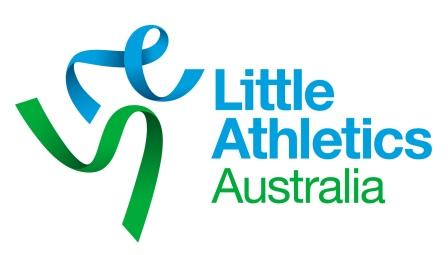 Little Athletics Australia has outlined a Code of Behaviour, which it hopes will serve as a guide to the organisation and participation of parents and children within the Little Athletics Movement. Parents, coaches and officials, by example of behaviour, hold an enormous influence over the youth of the community.Participation of children and adults in Little Athletics should be associated with conduct that conforms with the aims and objectives of the Little Athletics Movement, as exemplified by the points outlined in the table below. The Code is aimed at establishing an ‘across the board’ pattern of behaviour that should be considered of paramount importance to all parents, coaches, and officials, and indeed athletes, under the ideals and philosophies outlined in the aims and objectives of Little Athletics Australia. A full copy of the Code can be found on the Little Athletics website at http://laq.org.au/Resources/Policies-and-Plans.We also adopt Little Athletics’ Zero Tolerance Policy .  Our committee will not hesitate to enact this policy in the rare instance we need to.  It is very important to us that each and every child and adult participating in our program can do so safely and in a supportive environment.  Bullying or unsportsmanlike behaviour is not accepted at our Centre.If Little Athletics is to be enjoyed by all for the benefit of Family, Fun, and Fitness (to which we might add Friendship), then the co-operation and assistance of all parents, coaches and officials is of primary importance.Parent InformationA warm welcome to all of our new and returning families.At Toowong Harriers we pride ourselves on the supportive environment we offer.  On the track and in the field, we aim to offer an inclusive and accepting environment which encourages children to be their best.  We ask that all parents and supporters are encouraging of all our athletes and help our children to do the same.During the season, all information will be shared on the Team App.  It is really important that all families have access to this App to stay informed about the following:Meet information, including volunteer signup.Coaching sessions, including signup.Keep an eye on the news section as this is where we will post important updates, including any cancellations due to weather.Little Athletics relies on volunteers.  Our weekly meets and regular coaching sessions cannot run without parents/family members assisting.  In particular, each week we need assistance in setting up and putting away the equipment.  We also need to fill all track and field officialling roles.  There is a Duty Roster option within Team App to enable you to register for a role.If you are unsure about volunteering, please don’t be shy, come and see us at the official's desk.  Sally our official's coordinator (officials@toowongharriers.org.au) will be available to answer any of your questions.  The official's desk can generally be found in the tent adjacent the clubhouse and is easily spotted by the line of volunteers getting their names recorded!  Alternatively, Trudy our centre manager or any committee member are always available to answer your questions.To thank you for volunteering, the family deposit portion of your fees will be refunded in approx. May 2023 when 12 volunteer sessions per family have been completed for the season.  Please refer to the Parent Participation Deposit Refunds section for further information.If time gets away on you as it tends to do and you did not preregister a role, please make your way to Sally to see what roles are vacant.It is important that volunteers officiating at events know what they are doing and convey this to the athletes.  All the rules are provided in the folders located at each field event.  Alternatively, don’t be afraid to ask one of our committee members.  We are always willing to provide assistance.The Australian Athletics Officials’ Education Scheme offers Level 1 Officiating courses online (free of charge) for all athletic events.  Level 1 is the basic grading level aimed at officials wishing to officiate to a local club/centre/school level.  We would love to see some of our parents take the opportunity to become accredited in a couple of events.  Each course takes about 1 hour.  Our coaching coordinator (coaching@toowongharriers.org.au) or centre manager (manager@toowongharriers.org.au) will be able to provide you with more information.Parent Participation Deposit RefundsThe family deposit of $100 is refunded at completion of the season (approx. May 2023) if:A parent/carer takes on a committee role throughout the season; or12 volunteer sessions per family are completed for the season.  It is important to ensure your volunteer session/role is correctly recorded so please make your way to our official's coordinator before the meet starts so your attendance can be recorded.  This is regardless of using Team App to register for a volunteer session/role as we require a signature to know you actually turned up!  Our official's coordinator can generally be found in the tent adjacent the clubhouse and is easily spotted by the line of volunteers.We encourage and welcome parental assistance for as much as your family is able to assist and if you are able to assist at more than 12 meets, the committee and children would greatly appreciate it.  No doubt, it will sometimes be required to ensure meets run smoothly.Child Supervision PolicyIt is centre policy that all athletes participating in centre meets and training sessions must have a parent/guardian present at the venue for the duration of the meet/session.  This is for safety reasons should your child become injured or fall ill.  It is also in the case of the meet/session ending early due to a weather event and on some occasions an age group may finish earlier than scheduled.  In this case it places an unfair burden on the age marshals and volunteers to care for children until they are collected.Whilst it is our preference for all parents/guardians to remain at the meet/ session, we recognise that this cannot always happen.  If circumstances prevent you from remaining, you are asked to nominate a parent who is known to you and your child, who is remaining at the meet/session to act as a contact.  Please complete the Child Supervision Register at the recording desk before leaving the venue. In the event of a medical emergency involving your child, the age marshal is still responsible for looking after the rest of the children in their group and in most cases will not be able to fulfil the role of guardian.COVID-19COVID-19 continues to be a risk in our community and the State Government COVID safe requirements that apply to community sport must be followed by all athletes, parents, guardians, and spectators at our fields.The restrictions have not changed since August last year. The Government advice is still that there are no restrictions on outdoor sport which includes Little Athletics. This means that there is no requirement to use the Check In Queensland App or adhere to density requirements for neither spectators nor participants. Social distancing is also not required, but advisable, given the large number of cases in the community at present. Any Centre or Regional competitions can be conducted without a COVID plan and the organisers do not have to notify their local health office.Athletes and spectators do not have to be double-vaccinated to attend community sport.The Public Health Orders will need to be adhered to for isolation of people who have tested positive to COVID or are a close contact for someone who has tested positive. Isolation is required for a 7 day period and the person must have had no symptoms for at least 48 hours before leaving isolation. Full details on the isolation requirements can be found at https://www.qld.gov.au/health.From our discussions with the Queensland Government, it is clear that they are determined to see sport delivered throughout the State with as minimal interruption as possible. This would be a welcome change after the last 2 years and Little Athletics Queensland fully supports this sentiment.Our committee thanks all our members for their support and for following these rules and assisting with all the additional burden it puts on us all.RegistrationChildren must be over five and under 17 years of age 
on the 31st December 2022 to be eligible for registration 
for the 2022-23 season.Only registered (and paid-up) children are permitted to participate in Little Athletics meetings with the exception of new members trying out at no more than two consecutive meetings.  A form is required to be completed first.  The current season fees are:U6 (born 2017) 	$130.00
U7/U8 (2015/2016) 	$185.00
(Includes regional relay and championship entry fees)U9 - U17 (2006 - 2014) 	$215.00
(Includes regional relay and championship entry fees, optional QA dual membership for additional $45)Tiny Tot (see Tiny Tots section) 	$60.00
Family Participation Deposit* 	$100.00
(per family)*Deposits are refundable if 12 volunteer sessions per family are completed in the season.  Please refer to the Parent Participation Deposit Refunds section for further information.Trialists are required to register – the cost is $10 for 2 consecutive meets.  This fee will come off the registration fee if the athlete decides to join.Each athlete will be provided with a registration label and age label which must be sewn onto the centre uniform.The instructions for the placement of the labels can be found in the Center Uniform section.Centre UniformAthletes are required to wear the club uniform at all little athletics events.  The uniform is available for purchase at the Introduction to Athletics days and all centre meets.  Please make use of the online shop.  At the start of the season, your uniform will be packaged in the membership pack for easier collection.Throughout the season, uniforms can also be purchased online and ready for collection at centre meets.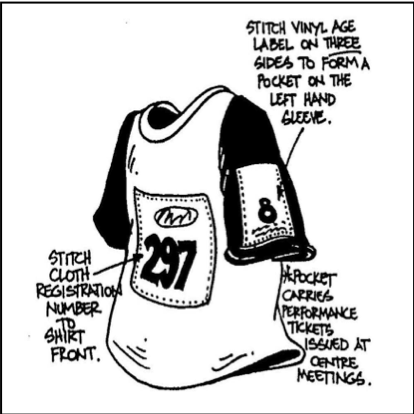 After registration, each athlete will be provided with a membership pack which includes an age label, registration number and sponsor's badge.  The age label must be sewn on the left shirt sleeve, preferably on three sides only, thus forming a pocket where performance tickets can be stored.  The registration number must be sewn on the front of the shirt and sponsor's badge on the sleeve or chest.The uniform consists of the following items: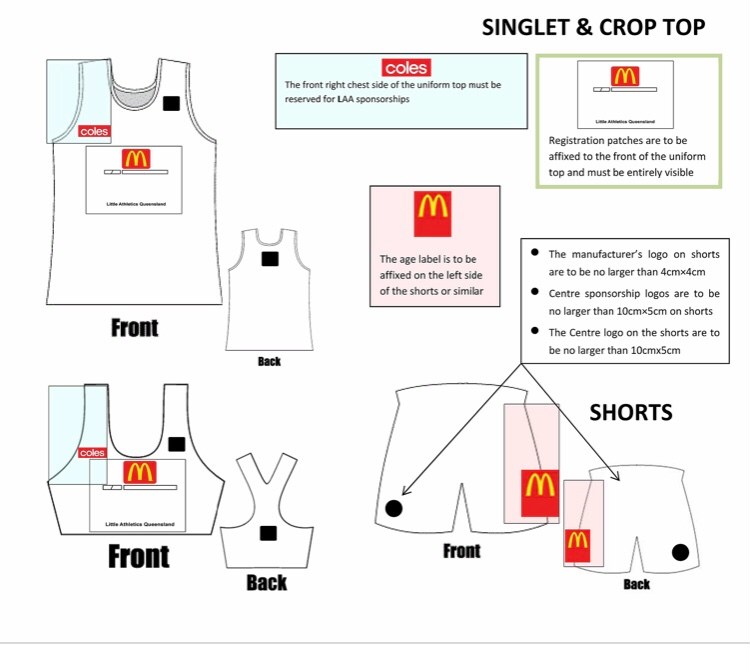 Athletes in the U12 age groups and below must wear the full polo shirt at all times whereas athletes in the U13+ age groups may choose to wear the Singlet* or Crop Top* at centre meets and competitions.  For athletes U13+, two shirt patches are available.  One for a polo shirt and one for a crop/singlet which is a smaller size.Season CalendarThe season calendar is a selection of key shield meets, competitions and events that the club hosts and encourages members to support.  There is no requirement for athletes to register for our centre meet.  Just turn up on the day and have fun!The calendar indicates which meets are considered when determining the various awards that form part of the Toowong Harriers Little Athletics Centre athletics season.  Points are awarded according to the designation below.Types of MeetingsIntroduction to Athletics DayThese are non-competition events at the beginning of the season and are intended to introduce parents and athletes to Little Athletics procedures and rules.  This year it will be held on the 27th August from 
2-5pm.  All new athletes and parents should try to attend.Weekly Centre MeetingsCentre meets are conducted at Jack Cook Park, spread evenly between Friday evenings and Saturday afternoons.  This is intentional to allow athletes who have other sporting commitments the opportunity to attend at least half of the meets.  Please refer to the Season Calendar section for more information.At Friday evening meets food is available from the canteen.  Warm clothing is sometimes needed for evening meetings in September and October.The meet commences with an update from our centre manager or president.Athletes assemble in their age groups, carry out a warm-up routine and then take part in a scheduled program of five events (two field, usually three track; possibly some games or fitness circuits for the younger age groups) proceeding from event to event in the charge of age marshals.  The weekly program varies each week so that each age group has a balanced frequency of events throughout the season.Coaching sessions will not be held during the centre meets.  Please refer to the Coaching section for more information.Centre ChampionshipsThe Centre Championship is held over the three final competition meets of the season and will include all events for each age group over the course of the championships.Ribbons are awarded for first, second and third in each event, in each age group.  Participation ribbons are awarded to all.This will be the last opportunity for athletes to try to attain that elusive colour level and to earn points for the Centre Champion trophy!Additional Competitive OpportunitiesWestern Suburb GamesThe Western Suburbs Games, which involves Centenary, Kenmore and our centre, is held annually in February.  The Western Suburbs compete for a perpetual Shield but the atmosphere is quite informal.  This year Kenmore is hosting the event on Saturday the 18th February 2023.Regional Relays Regional Relays will be held on Sunday the 6th November2022 at Bill Paterson Oval, Ipswich and we like to see as many as possible of our athletes attending the Regional Relays.Regional Relays provide an opportunity for athletes (U7 – U17) to compete in teams.  We feel there is a need to foster a ‘team spirit’ in our athletes and relay events are often the only opportunity we have for competing in team events.  Regional Relays is also a means for qualifying for the McDonald’s State Relay Championships.Regional Relays include both track and field events.  In field events, athletes compete in two-person teams in a selection of events, where the team score is the sum of the individual performances.Regional Relay events include: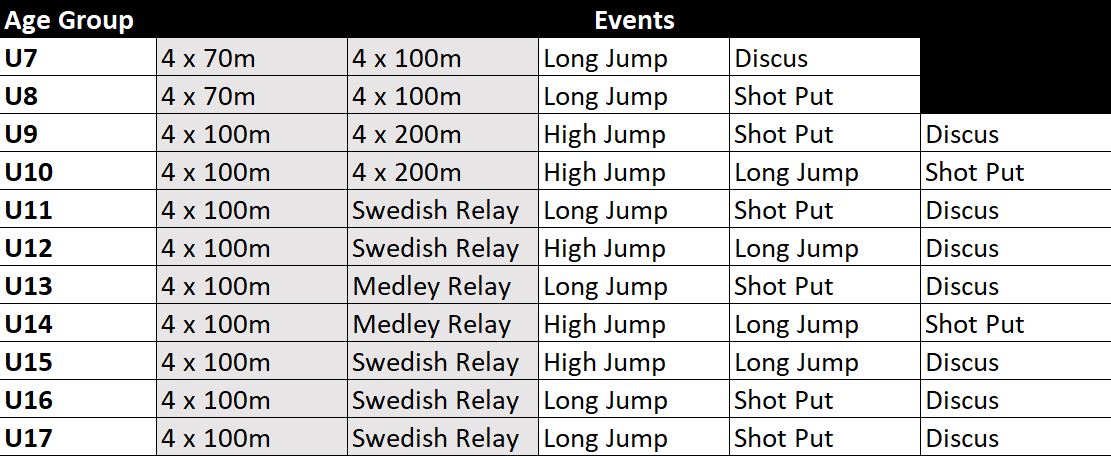 The Swedish relay consist of a 1,000m relay with 4 legs run in the following order: 100m/300m/ 200m/400m.  The Medley relay is 1,600m, run in the following order: 200m/200m/400m/800m.Athletes may compete in higher age groups and girls can compete in boys’ events, but no competitor can plan to compete in the same event in two age groups.  Parents should note that this is an all-day event from 8:00am to 4:00pm.Regional Relays will be postponed to TBA if washed out by heavy and continuous rain or thunderstorms.Our team manager (teammanager@toowongharriers.org.au) is responsible for completing the team nominations.  Each athlete may nominate to participate in a maximum of five events.  Athletes must notify the centre if they are not available for Regional Relays by Saturday, 22nd October 2022.U7 and U8 athletes receive participation medals.Please refer to the LAQ website for further information.
Nomination Fee:  Included in Toowong Harriers membership fees.McDonald’s State Relay ChampionshipsThe first three placed teams in each event in the Regional Relays (except the U7 and U8) qualify to compete in the McDonald’s State Relay Championship held on Saturday the 3rd December 2022 at the State Athletics Facility, Nathan.It is important that we try to keep the qualifying teams together if possible.  In cases where qualifying athletes will be unavailable for the McDonald’s State Relay Championship, our team manager (teammanager@toowongharriers.org.au) should be advised immediately.The McDonald’s State Relay Championship will be postponed only in extreme circumstances to a date to be advised.Please refer to the LAQ website for further information.
Nomination Fee:  Included in Toowong Harriers membership fees.Coles Spring CarnivalThe Coles Spring Carnival will be held on Saturday the 24th September 2022 at Bundaberg Region Athletics Facility, Enid Ethel Drive, Bundaberg.The Spring Carnival is open to all U7 – U17 LAQ registered athletes.  The competition provides a means for athletes a chance to gain additional competition towards the end of or leading into the LAQ season and leading into the higher-level school competitions.To foster team spirit, all athletes registered with a LAQ Centre, through their competing, will earn points towards the Competition’s Centre Weighted Points Trophy.Spring Carnival 100m Gift Races are also included in the program.  The first placed athletes in the U9 – U17 age groups are offered an opportunity to compete in a handicapped race using starting distances calculated on each competing athlete’s 100m times.The main purpose of the day is for athletes of all abilities to have an enjoyable day’s competition and foster new friendships.  Athletes can nominate for up to 5 events of their choice.Please refer to the LAQ website for further information.
Register via Results HQ.
Registration Close:  9am Monday, 12th September 2022.
Nomination Fees:  $20 per athlete.Coles Summer CarnivalThe Coles Summer Carnival will be held on Saturday the 22nd October 2022 at State Athletics Facility (SAF) Nathan, Brisbane.This event aims to give all registered athletes in U7 – U17 age groups the opportunity to take part in a large-scale competition, without any of the pressures associated with a Championship.  Additionally, it allows the athletes of the U13 age group to register performances that the State Team selectors may need to refer to later in the season when selecting the State Team.The main purpose of the day is for athletes of all abilities to have an enjoyable day’s competition and foster new friendships.  Athletes can nominate for up to 5 events of their choice.Please refer to the LAQ website for further information.
Register via Results HQ.
Registration Close:  9am Monday, 10th October 2022.
Nomination Fee:  $20 per athlete.McDonald’s Combined Event ChampionshipsThe McDonald’s Combined Event Championships will be held over the weekend of the 4th and 5th March 2023 at State Athletics Facility (SAF) Nathan, Brisbane.This Combined Event is for U9 – U17’s and offers participation for U7 – U8’s.  The number of combined events per age group is a graduated increase to reduce undue pressure on younger athletes and encourage athlete’s development.  A strong emphasis is on the participation of children in a wider range of events, rather than the early specialisation in one or two specific events.Additionally, the State Team Selectors will refer to the U15 Heptathlon results when selecting athletes for the State Team.  The Combined Event is considered one event; therefore, athletes failing to start or make a trial, in any of the set events of the Combined Event will not be allowed to take part in the remaining events per the LAQ Rules.The format is as follows:U7 – U8s athletes may nominate for the Triathlon (three (3) set events).U9 – U11s athletes may nominate for the Tetrathlon (four (4) set events).U12 – U14s athletes may nominate for the Pentathlon (five (5) set events).U15 – U17s athletes may nominate for the Heptathlon (seven (7) set events).U13 – U17s athletes may nominate for the Jumps Triathlon, Throw Triathlon or Track Triathlon (three (3) set events in each).Please refer to the LAQ website for further information.
Register via Results HQ.
Registration Close:  TBA
Nomination Fee:  $20 per athlete.Regional ChampionshipsRegional Championships will be held over the weekend of the 4th and 5th February 2023 at Bill Paterson Oval, Ipswich.Regional Championships primarily provide friendly Regional Competition for all athletes in the U7 – U17 age groups.  A maximum of five events may be entered by each athlete.  No special qualifications are necessary and the usual spirit of having fun predominates.  Our centre is a part of the Metropolitan West Region.  Currently there are six other centres in the region:CentenaryCollegesIpswichKenmoreRosewoodSouthsU9 – U17athletes competing who place 1st – 4th in their event may progress to the McDonald’s State Championships.U7 and U8s, however, do not go on from the Regional level competition to compete in the State Championships.  If the Regional Championships are washed out, they will be held the following week Nominations will be accepted from athletes who have competed in four or more centre meets before the Christmas break.  If athletes have not competed in at least four meets before the Christmas break, approval to nominate can be sought from the committee.  Please email the centre manage at manager@toowongharriers.org.au with the details.  Committee meetings are usually held on the third Thursday of each month so please ensure the email is received well before the nomination cut-off date.Please refer to the LAQ website for further information.Register via Results HQ.
Registration Close:  TBA
Nomination Fee:  Included in Toowong Harriers membership fees.McDonalds State ChampionshipsThe State Championships will be conducted over the 24th – 26th March 2023 at Townsville.This event is the season climax for our more talented athletes who qualify via the Regional Championships. The U13 State Team (26 athletes – 13 Boys and 13 Girls) is selected at these Championships.  The performance of the U13’s at this event plays a significant part in their selection.The location for State Championships is held in FNQ every four years.  Our Centre offers an incentive and assistance to those who qualify for States.  All athletes who attend States in FNQ will be provided with up to $250 to assist with travel costs for the event.Please refer to the LAQ website for further information.Nomination Fee:  Included in Toowong Harriers membership fees.Nominations:U9 – U17 athletes qualifying 1st – 4th from the Regional Championships can nominate.In additional to the above, U9 – U17 by competing at the Regional Championships and achieving a 'Qualifying Performance Level' also qualify and can nominate.Australian Little Athletics ChampionshipsThe Australian Little Athletics Championships (ALAC) will be held for selected athletes in the U13 and U15 age groups in April 2023.  The ALAC encompasses the Australian Teams Championships for U13 athletes and the Australian Combined Event Championships for U15 athletes.Although recognition is given to individual place-getters, the emphasis is on team performance and the main focus is on the team point scores.The U13 team of 13 boys and 13 girls will be picked following the State Championships.The ALAC is a teams competition, not an individual championship, so selection of team members is based on maximising team points.  Team members are chosen on the basis of how many points they are likely to earn for the team, based on their performances at the State Championships and other Little Athletics meetings.  LAQ produces a booklet titled ’State Team Selection Criteria and General Information’ which contains a table of point scores, based on average placing in past Australian Little Athletics Championships. Please contact the centre manager to borrow a copy of this.To be eligible for team selection, outstanding performances in more than one event are usually required.The U13 team events;Boys & Girls: 100m, 200m, 400m, 800m, 1500m, 80m hurdles, 200m hurdles, 1500m walk, 4 x 100m team relay, long jump, triple jump, high jump, shot put, discus and javelin.The U15 team consists of three boys and three girls, who compete for points in a heptathlon;Under 15 Boys: 100m Hurdles, Discus, Long Jump, 100m, High Jump, Javelin, 800mUnder 15 Girls: 90m Hurdles, Shot Put, High Jump, 200m, Javelin, Long Jump, 800m Two of the boys and two of the girls will also combine to form a 4 x 100m relay team.The centre must also certify that each athlete selected (U13 and U15) has participated in at least 50 per cent of centre level meetings (or has a genuine reason for not complying).Please refer to the LAQ website for further information.Other Club OpportunitiesQueensland Athletics (QA)For athletes U12 – U17 a dual Little Athletics/Queensland Athletics membership is available.QA run a series of meets from October until March.  A small additional meet fee is payable.  These meets are suitable for athletes looking for higher level competition.More information is available on the Queensland Athletics website.Distance and Cross-CountryQueensland Athletics (QA) run a cross country series during the early winter months of April to June.  There are eight series events and Toowong Harriers usually hosts one race.To compete at cross country events, you must be a QA member.U12 and above Toowong Harriers athletes may wish to consider joining QA (at a reduced fee) for the winter season.  Please refer to our website for more information or contact our president at president@toowongharriers.org.au.Toowong Gift (3000 metres)The fifth annual Toowong Gift will be held on a date to be confirmed at Jack Cook Park.  This event is a 3,000m track race open to all members, parents and friends and community.  This is a Bronze Level Queensland Athletics event.  Prizes will be awarded.  We hope all families attend.Events held will include:1000m Junior Dash for children aged to 12 years3000m Junior Gift – Youth category (U12-U17)3000m Gift – Open Category3000m Gift – Masters Category (35+)Please refer to our website for more information.Register via TBA
Nomination Fee:  TBA.NominationsA number of meets and carnivals require athletes to nominate for particular events and pay the appropriate entry fee.  For Season 2022-23 the events and dates are as follows:Regional Relays and Regional Championships nominations are prepaid within your membership fee.  Our  team manager (teammanager@toowongharriers.org.au) is responsible for completing the team nominations.All other carnivals (including Coles Summer Carnival and McDonald’s Combined Event), athletes/parents are responsible for their own nominations via ResultsHQ.CoachingToowong Harriers offer a range of coaching options to suit beginner, intermediate and more advanced athletes.  Athletes who attend coaching often see vast improvements as they work on their technique. Our offerings include:Tuesday coaching – athletics fundamentals – running/jumping/throwing.Tuesday specialist coaching – throws.Thursday coaching – middle distance runningSunday specialist coaching – various events as scheduled (note: Throws will be on Tuesday this year)Squad coaching – certain specialist events only (subject to coach availability)Athletic development and guidance for athletes progressing to Queensland Athletics competition as part of a pastoral care approach to athletic development and wellness.Meet our coaches:Joanne Lane – Level 2 Club coach, Level 3 Performance Coach in Jumps, Sprints & Hurdles.   Also Advanced in Throws, Jumps, Young Athletes & Multi Events.Lauren Somerville – Level 2 Club coach– Advanced in Sprints, Hurdles, Relays, Middle & Long Distance, and Jumps. Bruce Jones – Level 3 Performance Development Coach– Advanced in Cross Country, Middle & Long Distance.John Davis – Level 4 Senior IAAF Coach - Advanced in Long/Triple Jump, Steeple Chase, Middle & Long Distance.Ian Thompson - Level 4 Specialist Event Coach – Throws, Jumps, Sprints, Hurdles, Relays.  Level 3 Advanced Group Coach, Athletes with disabilities.Jess Anderson - Sean Josey –Level 1 Community Athletics Coach – Cross Country, Middle Distance, junior coach. Acceleration Coaching team - & Agility Training.All coaching sessions will be advertised on our website and Team App.  Please ensure that you sign up for the sessions to ensure your place.  Many sessions will have limited places.In-Meet CoachingWhilst Toowong Harriers no longer schedules ‘In-meet’ coaching, age marshals and event chiefs are encouraged to assist athletes with technique and feedback, particularly early in the season.We encourage athletes to attend our coaching sessions to gain basic technique coaching for all events. Tuesday CoachingOn Tuesdays between 4:30pm – 6:00pm from the start of school term 4 and throughout the season, we intend to run coaching sessions at Jack Cook Park.Between 4:30pm and 6:00pm we offer a variety of event coaching.  For the first 6 weeks we plan to introduce each athlete to the basic techniques of all their events.  The afternoon is divided into two sessions and athletes are divided into three age groups Junior – U7 & U8 (1 hr only)Intermediate – U9 & U10Senior – U11+This is ‘Fundamental Skills Coaching’ and will include some general fitness, core-strength and flexibility activities. Improvement in these general areas will benefit all athletic and other sports performance and should also protect athletes from injury.Weekday coaching is not compulsory to attend, however it is included as part of each athlete's registration fees.  If the athlete is able to attend any or all coaching sessions, they will benefit from the skills and exercise provided.In 2023, it is also planned to have Specialist Throws coaching for U9+ athletes who are serious about Throws and developing their technique further.   Thursday CoachingOn Thursdays between 6:00pm – 7:00pm, middle distance running training is offered at Jack Cook Park.  This session is open to both our Senior Club (QA), and Little Athletics Centre (LAQ) members as an all-ages session.  Parents are encouraged to attend and run with their children.  This squad is held all year and is a great way to build and maintain general cardio conditioning.  Children from age 8 (U9+) can participate, with their parent supervising and assisting.The focus of this session is endurance, fitness and interval work.Sunday Specialist Coaching and Open ClubFrom September 2022, Sunday mornings will be OPEN CLUB mornings.  This means from 8:00am – 11:00am, our track and field (including equipment) will be available for all our members to use.Members utilising this benefit are asked to act in a safe and responsible manner and must be competent in the event or apparatus undertaken, putting all equipment back where it was obtained from.  An adult must be supervising at all times.During the Little Athletics season, we will also hold ‘Specialist Coaching’ with qualified coaches on a number of Sundays.  This will be targeted at athletes U9 and above and will be at a more advanced level, for those athletes looking to improve performance.  We will endeavour to ensure specialist coaching is offered in each event at least once throughout the season.  The cost for specialist coaching is included for U9+ members, though Senior Club members may attend training sessions for a nominal fee.  Please contact the senior coordinator (seniors@toowongharriers.org.au) or coaching coordinator (coaching@toowongharriers.org.au) for further information.This season we will be offering the option of our facilities to members for specialist squad training in a number of events pending the interest from members.  These squad sessions are for older LAQ & QA club members (12yrs+) looking to focus regular training in a specific event e.g., High Jump, Hurdles etc.  These maybe weekly or fortnightly depending on numbers (minimum of 4 athletes) and chosen training day or evening that best suits the coaches and members.  These squad sessions will incur additional costs per session, nominally $10 per athlete.  Further Information and interest should be sent to coaching@toowongharriers.org.auSessions will be advertised on Team App and our website.Coaching - ExpectationsWhen athletes attend our coaching session, please note the following code of conduct:Please sign your child in for coaching via the Toowong Harriers TeamApp.  You MUST leave a contact mobile number.Parents/Guardians/Babysitters of athletes U12 years of age must remain on site, at Jack Cook Park.  You may nominate another parent/adult whom your child knows to be responsible for your child, but this must be registered in the Toowong Harriers Team App at sign in.Please assist the coach to set up and put away the equipment, don’t just run off at the end.Please remember our coaches are mostly volunteers giving their personal time.  We ask that children please respect this and come along prepared to participate, listen and try their hardest.Parents, if there are large groups of children (particularly early in the season), we would appreciate it greatly if you could offer to assist the coaches.  Even if it is working on some drills with a small group of children whilst others are getting one on one instruction.  We want the children to get as much out of these sessions as possible.Bullying behaviour is not tolerated at Little Athletics and we pride ourselves in being an inclusive centre for children of all abilities and backgrounds.  Please celebrate the diversity of our athletes and the improvement and effort of all athletes with equal encouragement. Athletes who are misbehaving or acting inappropriately may be asked to sit out for 10 minutes if they are disrupting the session.  Usually this will prove successful in re-gaining the child’s focus.  We ask that you support us in this decision.  However, where athletes show little/no interest in being in the coaching session the coach may ask the parent to take the athlete home.Remember, enjoy yourself and have fun!    Improvement takes practice!Program of EventsEvent programs are scheduled to ensure that all events for each age group are balanced, and that each event is offered at least four times in the season.Athletes will participate in five events (taken from the table below) at each centre meet, consisting of a minimum of one sprint or hurdle event, one distance or walk event, one throw and one jump event.The programs are designed to enable all athletes to complete all their events in the allocated time, with sufficient parent help.Generally, the track runs almost continuously, sometimes with a distance event in the innermost lanes and concurrent sprints in the outer lanes or sprints on both straights.  Similarly, field events must be run to schedule and the right stations - delays with one group can lead to a late finish for all.S – Event conducted at all levels (Centre, Regional, and State) – LAA Standard eventsZ – Event conducted at Centre and LAQ meetings onlyC – Event conducted at Centre level only – LAQ optional eventsb – Event for boys onlyg – Event for girls onlyGroundsThe map below shows the layout of the oval at Jack Cook Park, including start/finish locations and field event stations.  All locations will be sign-posted during meets throughout the season.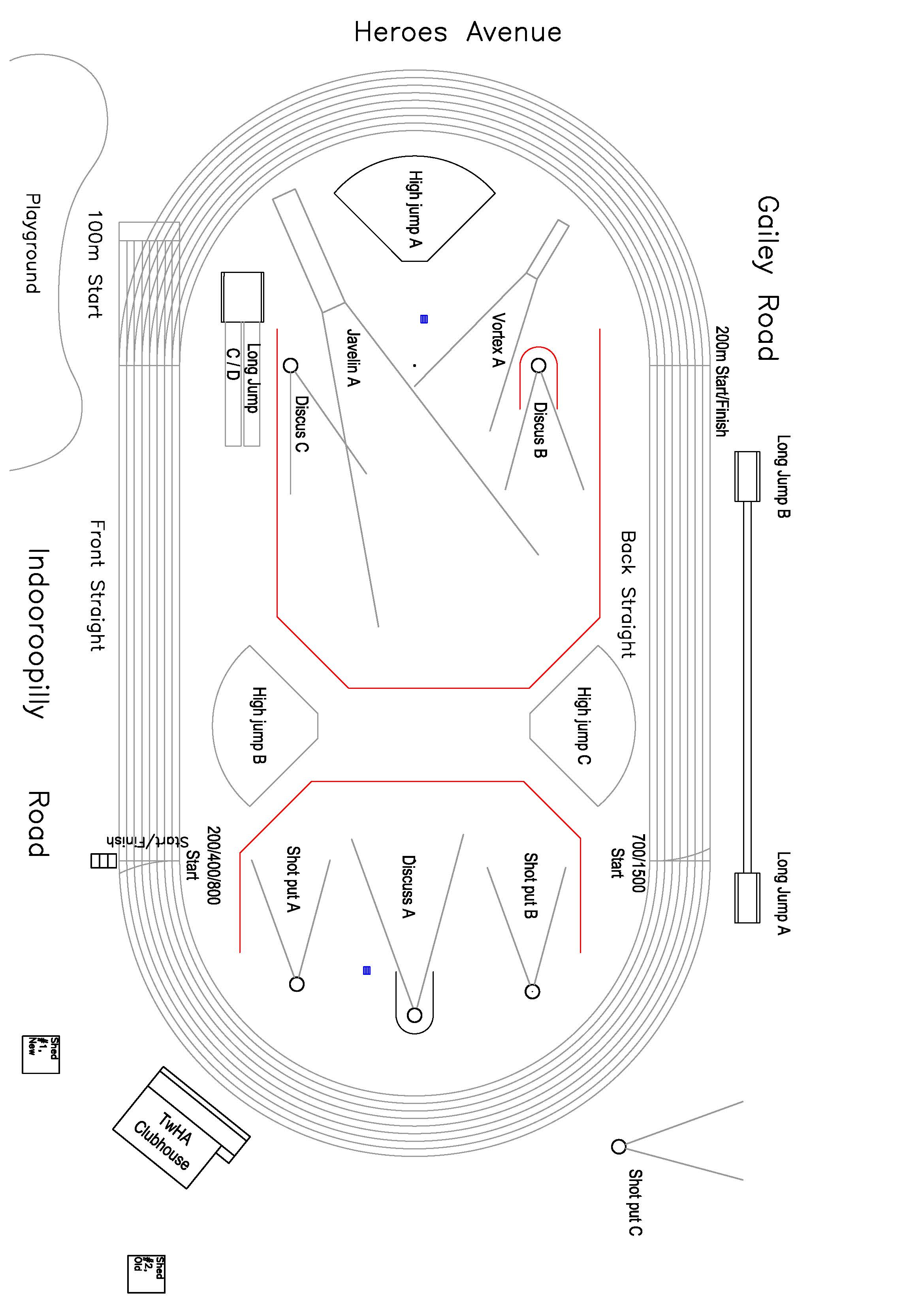 EquipmentThe Toowong Harriers Athletics Centre has a full set of equipment, including triplicate sets of throwing items, a set of 80 four-height hurdles and four sets of high jump mats.Specifications for hurdles and throws appear in the tables below.Please ensure you return equipment to the sheds after each meet.  If any equipment is broken or damaged, please contact our equipment officer.OfficialsAt our meets parents are the officials.  Around 60 - 90 parents/officials are required to run centre meets to time.  Parents/officials are also required whenever our centre participates in intercentre meetings and major competitions.Toowong Harriers strongly supports parents to complete formal qualifications as a Little Athletics Official.  There are several types of Officials as follows:Volunteer Sign UpLittle Athletics relies on volunteers.  Our weekly meets and regular coaching sessions cannot run without parents/family members assisting.  In particular, each week we need assistance in setting up and putting away the equipment.  We also need to fill all track and field officialling roles.  There is a Duty Roster option within Team App to enable you to register for a role in the meet.If you are unsure about volunteering, please don’t be shy; come and see us at the official's desk.  Sally our official's coordinator (officials@toowongharriers.org.au) will be available to answer any of your questions.  The official's desk can generally be found in the tent adjacent the clubhouse and is easily spotted by the line of volunteers getting their names recorded!  Alternatively, Trudy our centre manager or any committee member are always available to answer your questions.To thank you for volunteering, the family deposit portion of your fees will be refunded in approx. May 2023 when 12 volunteer sessions per family have been completed for the season.  Please refer to the Parent Participation Deposit Refunds section for further information.If time gets away on you as it tends to do and you did not preregister a role, please make your way to Sally to see what roles are vacant.Age Group MarshalThe role of age group marshals should not be underestimated.  Their role is crucial in ensuring the orderly running of meetings.Little Athletics Centres are judged as much by the behaviour of the competing children as by their athletic performances.  Some rules to follow are:Children should walk in an orderly group with their marshals when proceeding to events.Running across the field is not permitted.Spikes must not be worn between events and the wearing of spikes, with or without blanks, for age groups U10 and below is not permitted.Children should remain in order, clear of the event, while waiting for their individual turn.For safety reasons, under no circumstances should any child play with spare discus, javelin or shot put equipment or cross the throwing sectors while events are in progress.If there is a delay before starting the next event, marshals should try to find something for the children to do.For the little children, use the games leaflet provided.For the older children, maybe coaching or exercises, if they are not amusing themselves productively.Children who continue to misbehave may be sent to a ‘sin-bin’ for one event.  If their behaviour continues to be unsatisfactory, their parents may be asked to remove them from the meeting.  Age marshals should speak to the centre manager or other committee members if there are concerns within their age group.Rules and QualificationsLittle Athletics competitions are conducted according to the Handbook of the IAAF (International Association Athletics Federation), except for:High JumpFor reasons of safety and technique development, the Fosbury Flop technique is not allowed for age groups below U11.  A fair jump (for scissor technique) is therefore one where:The head of the athlete does not go over the bar before the leading foot (the foot closest to the bar at take off).The head of the athlete is not below the buttocks when the buttocks clear the bar.The athlete’s foot touches the landing area before any other part of the body.WalksThere are a number of administrative rules for judging walks which are peculiar to Little Athletics.  Details can be provided on request from the chief walk judge.Long and Triple JumpAge groups up to U10 use a half metre board for these events instead of the standard 20cm take-off board. The board is covered in sand so that jumps can be measured from the leading edge of the imprint made by the jumper in the sand.  For triple jump, the board may be placed at 3, 5, 7, or 9 metres from the pit, at the discretion of the jumper.Jumps for U11-17 age groups are measured from the front of the take-off board.  They use a standard (20cm wide) take-off board when available.800 Metre Track EventsThese races will sometimes start from a massed start near the regular finish line, rather than in lanes as set out in the IAAF Handbook.  Laned starts apply at LAQ carnivals.Starting BlocksStarting blocks may be used by U11 - U17 athletes in laned events.  However, an effective crouch start, with or without blocks, depends very much on core body strength, which is rarely developed until the early teens.Medley and Swedish RelayThe standard distance 4x400m relay for U11-U17 has been replaced by U13 & U14 - Medley Relay - mixed distance relay consisting of two legs of 200m, one of 400m and one of 800m.U11, U12, U15, U16, U17 - Swedish Relay - mixed distance relay consisting of 300m, 100m, 200m, 400m.FootwearLAQ policy on footwear states that it is compulsory to wear shoes when competing in any Little Athletics event, at any venue.  Also, the wearing of spike shoes, with or without blanks, is not permitted for age groups U10 and below.  These athletes are best advised to wear appropriate lightweight footwear.For the safety of all Toowong athletes and to avoid injuries (that may arise from broken glass, needle-stick etc.), it is imperative that we ensure full compliance with the footwear rule: no competing in bare feet.Running spikes up to 7mm may be worn by age groups U11 and up in javelin, jumping and laned running events but only while actually competing.  They must be removed immediately after the completion of each event (or at our centre, at the starting line, if necessary to retrieve shoes) and must be kept in a bag when not being worn.Any athlete found wearing spikes between events risks being asked to leave.  The LAQ spike shoe rules are shown in the following table:Blank = No spike shoes allowedSS = Spike shoes with spikesSB = Spike shoes with blanks or no spikes.InsuranceWhen you join Little Athletics, your registration includes a small insurance premium (around $5).  This charge provides insurance not only for registered athletes, but also for all officials and voluntary workers.The policy provides cover for all accidental injuries, which occur in any activities associated with Little Athletics, including travel to or from these activities.For example, if you are involved in a car accident, or even if you trip and hurt yourself on the way to a Little Athletics meeting, you are covered.Activities associated with Little Athletics include athletics meetings at Jack Cook Park and elsewhere, working bees, committee meetings and coaching (by centre coaches).The policy provides both personal accident insurance and public liability insurance.Thus you are covered by the personal accident policy if a centre member or athlete is injured, and by the public liability policy if you cause injury to, or damage the property of, a bystander when participating in any Little Athletics activity.Sunsafe Policy While the dangers of exposure to the sun are well documented, they are to some extent unavoidable in outdoor sport.  However, we can all endorse, adopt and implement practices designed to minimise our risk. Please ensure that, for daytime activities, the members of your family participating are adequately protected with sunscreen (30+ or greater recommended), hats (preferably broad-brimmed or legionnaire style) and any other individual needs e.g. sunglasses.  Adults are expected to set an example and be responsible for ensuring that the policy is followed.When helping out at daytime meets, each age marshal or person controlling the results folder should check that their assigned group is adequately protected for the day’s conditions.  Please note, sunscreen is available in the clubhouse (at no charge) should anyone forget to bring their own.  Also, there are several trees in Jack Cook Park, which offer shade to athletes waiting to compete, and athletes should be encouraged to use it. Remember, it is your responsibility to take adequate precautions.Non-Smoking Policy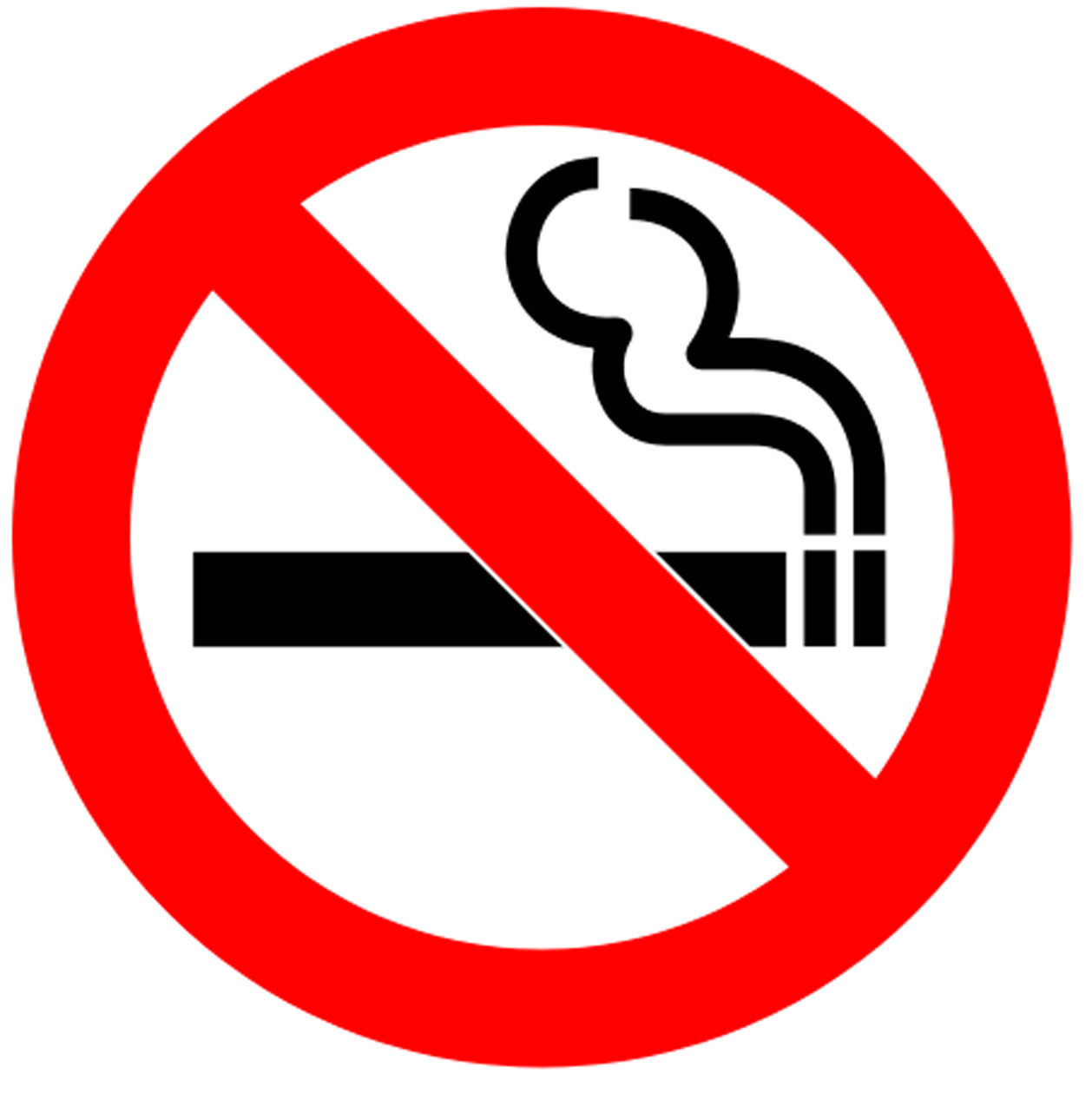 Smoking has not been permitted at Little Athletics meetings since the Queensland Little Athletics 1999 State Conference.From 1 September 2016, it is an offence under Queensland legislation to smoke at or near under-age organised sporting events.Young Athletes/Tiny TotsIn keeping with National Sports Policy, our younger athletes engage in a smaller range of events than the older athletes.They may take part in organised games with a hint of athletic training between events.  Some of these games are found in the LAQ publication Play Training.  Also, the U6s may only participate at centre level meets (not Association, Regional or Multi-Event Days).At this early stage, the emphasis is very much on play and fun rather than athletic prowess, although we do ensure they get sufficient aerobic exercise. We provide a Tiny Tot Program (athletic activities but no measured performances, plus games) for siblings of registered athletes at all centre competition meetings.Multiclass AthletesThe centre will endeavour to cater for athletes with disabilities, following guidelines issued by Little Athletics Queensland, modifying procedures as necessary to ensure maximum safe participation.They will usually be included with able bodied athletes of the same age group.Families are encouraged to discuss with us their individual athlete’s disabilities and capabilities so we can optimise the experience.Centre RecordsThroughout the season, incentive awards are made, as encouragement to those who do not always win their events and also as a means of goal-setting for the more talented athletes. At selected intervals during the season, each athlete will be given a McDonald’s Award Card, with coloured stickers showing the level of achievement in each event (see below).  These cards should be handed back at the next meeting for further updating as new cards are not provided.The Green, Red, and Blue levels are generally based on data assembled by the Association and appear on the reverse side of the McDonald’s performance award cards.When an athlete achieves a level in three event groups (e.g. all sprints, all throws, etc.) then an incentive award will be made in the form of McDonald’s product vouchers.  These will also be given at the season end for attendance.The Gold and Silver levels, calculated by this centre to divide the range between Blue levels and Australian Best Performances, also appear in our tables.  The five levels form the basis of a number of end-of-season awards based on points awarded at centre meets in proportion to the level achieved in each event.Trophies and AwardsMid Season AwardsProgress AwardPresented:Fri 21st October – October Award (covering Meets 1-5)Sat 10th December – November Award (covering Meets 6-10)Fri 24th February – Summer Award (covering meets 11-15)*Subject to change – dependant on weatherReward:  Prize and certificate.Sponsor for 2022 Season:  IMPI Sportswear.Awarded to the boy and girl who achieve the greatest number of improved performances (personal bests - PB's) over the four previous competition meets.(per calendar and subject to change per meet availability).Notes: Personal Best - to achieve a personal best, a first performance is recorded as a base and an improvement is measured against that performance.Venue - Jack Cook Park & Western Suburb Games meet (other venues excluded from PB calculation)Results HQ calculates the PB performance for the selected time period.Responsible person - Records Officer.Encouragement AwardPresented:Fri 21st October – October Award (covering Meets 1-5)Sat 10th December – November Award (covering Meets 6-10)Fri 10th February – Summer Award (covering meets 11-15)*Subject to change – dependant on weatherReward:  Prize and certificateAwarded to two athletes whose contribution to the centre deserve special recognition.Notes: Centre Manager Award - Consideration about attitude, attendance, behaviour and embracing LA values.Feedback is encouraged from LA Age Marshalls.Venue - All venues (meets, training & external meets).McDonald's AwardPresented:Sat 10th December – November AwardFri 10th February – Summer AwardReward:  McDonald's voucher.Level of achievement in event groups relevant to age group.Green, Red & Blue.Notes:Achievement levels are published and are calculated from average performances attained by Qld LA's.Green should be achievable by 95% of children.  Red is a very good performance (65% of children) and Blue excellent performance (20% of children).Athletes with a disability - who have not been able to meet achievement levels, may be awarded a Green Level Certificate.Venue - All venues (centre & external meets).Toowong Harries has calculated Gold and Silver Levels based on State and National Achievement levels.To receive a McDonald's Achievement Level Award Certificate, an athlete must reach the relevant level in all events applicable to their age group in event groups.End of Season AwardsAge Group AwardAwarded to the boy and girl with the highest aggregate points at the end of the season per each age group.13+ age group are combined.Reward:  Medal; Gold 1st, Silver 2nd & Bronze 3rdCalculation:  For each event attempted the athlete is awarded points based on the achievement level.Points per event :
Published Performance LevelsParticipation	4Green Level	5Red Level		6Blue Level	7Silver Leve	8Gold Level	9Progress points will be communicated to athletes throughout the season (in line with the progress awards).
All meets can contribute to the points calculation.  The final season points calculation will only include the top 15 meets for the athlete's FY21 season.  The number of meets may be 'pro rata'd for loss of events ,ie meet cancelled due to weather (ie 75% of meets).
The winner of each Age Group award is eligible for the Centre Champion Award.Centre Champion AwardAwarded to the boy and girl with the highest aggregate points at the end of the season.Reward:  Names inscribed on perpetual trophy and individual trophy.Calculation:  As per Age Champion Award.Personal Best AwardAwarded to the boy and girl with the highest number of PB's over the season per each age group.13+ Age Group are combined.Reward:  Certificate.Calculation:Personal Best - to achieve a personal best - a first performance is recorded as a base and an improvement is measured against that performance.Venue - Jack Cook Park & Western Suburb Games meet (other venues excluded from PB calculation).The winner is the athlete with the most number of PB's for the season.  (Responsible person - Records Officer).The winner of each Age Group award is eligible for the Most Improved Award.Most Improved AwardAwarded to the boy and girl with the highest number of PB's over the season.Reward:  Names inscribed on perpetual trophy and individual trophy.Calculation:  As per Age Group Personal Best Award.Outstanding Achievement AwardAwarded to athletes who achieve an exceptional performance level across all events.Reward: Names inscribed on perpetual trophy and Individual Trophy.Calculation:Events include performances at all Little Athletic competitions (ie Jack Cook Park, Coles Carnivals, Regionals & States etc).Best performance is recorded for each event and points are awarded based on the performance level achieved.5 Points     Gold Level4 Points     Silver Level3 Points     Blue Level2 Points     Red Level1 Points     Green Level
A trophy is awarded to all little athletes who achieve an average pint score of more than 3.00 over all events for their age-group.Note: Athletes will receive ‘0’ points for events not attempted/ completed and this is included when calculating the average.Commitment AwardAwarded to the boy and girl to reward participation, improvement, club spirit and sportsmanship over the whole season.
The Centre Champion winner is not eligible for this award.Reward:  Council award $50 gift voucher.Calculation:A point for each centre meet attended.A point for each event completed during the season.A point for each PB achieved (per personal best award calculation).Regional Relay Participation (10 points for attendance).Regional Events (10 points for attendance).Little Athletic State Carnival attendance ie Coles Summer / Spring / Combined Carnivals (5 points for attendance).Feedback from Age Marshalls, Officials and Coaches.Responsible person – Centre Manager & Records OfficerLaurie Baartz Memorial TrophyAthlete with highest points per Baartz Trophy Calculation.  Open to boys and girls of all age groups.  Nominated for potential State AwardReward:  Certificate.Calculation:Based on personal achievements over a range of events:
Sprints & Hurdles/ Middle Distance & Walks / Throws / Jumps.Meets are designated as ‘Baartz Meets’ in the calendar 10 meets are used in the calculation.Points are to be awarded for exceeding personal bests on the basis of one point per event group per nominated week ie a maximum of four (4) points per athlete per nominated week.  The point for a particular group can be scored for any event within the group however only one (1) point per group per nominated week can be scored.  The number of nominated weeks is ten (10) therefore the maximum number of points is 40.Refer LAQ Handbook for additional information about award calculation.George Harvey Award (Optional)Centre nominated athlete who is thought to exemplify the ideals of the movement.Reward:  Certificate & State-wide award.Required Attributes:LeadershipRespectPerseveranceSportsmanshipEnthusiasmAmbassador for little athletics, proud of his/her involvement in the sport and have promoted it amongst his/her peers.Sponsorship and PublicityThis centre benefits from three levels of sponsorship: National, State, and Local.  National and State sponsors this year include Coles, McDonalds, Nordic Sport and the Queensland Government.  At centre level we are proudly supported by Julian Simmons, former MP Member for Ryan (Federal), Michael Berkman MP Member for Maiwar (State), Brisbane City Council – Cllrs. James Mackay & Peter Matic.Each season, this centre is fortunate enough to obtain sponsorship from a number of local businesses.  This year we have been supported by Chemist Warehouse – Toowong, The Athlete’s Foot – Indooroopilly, Rebel – Indooroopilly, Impi Sportswear and Rock Trade Industries.Please show your appreciation by preferring their products and services.  Acknowledgment of further support will be made in newsletters.  Please contact the publications officer or treasurer if you can help with funding.Press This centre receives some coverage through the Quest Community Newspapers local press.  Look for news about the centre in the South-West News and the Westside News.  The support given to us by Quest is acknowledged with thanks. Centre Newsletters The centre publishes several newsletters throughout the season.  Please contact our centre manager at manager@toowongharriers.org.au if you have photos or stories to contribute.Social and FundraisingAs a non-profit organisation, Toowong Harriers Inc requires more than just your annual subscription fees to keep running.There is also the possibility of raffles, sweet sales or other fundraising activities throughout the season.  If you would like to help out with any fundraising activities or ideas, please contact our treasurer at treasurer@toowongharriers.org.au.GrantsIn 2021/22 our centre benefited from the following grant:$5 000 – Coles Community Grant which was put towards the automatic timing gates.If you see any grant opportunities, please contact our grants coordinator at grants@toowongharriers.org.au.CanteenWe will continue to provide catering options at Jack Cook Park meets even though we cannot use the kitchen which was damaged in the 2022 rain event.  A BBQ will be held on Friday nights so don’t rush through an early meal or go hungry at the meet.  Come and support the centre.  All monies raised go back into the club!During the season Coles will continue to donate bananas for all of our centre meets.Senior AthleticsToowong Harriers Athletics Club, established in 1894, is proudly Queensland’s first athletics club and one of Australia’s oldest with an impressive line of State and National representatives across a very broad range of events through to international level competitors at Commonwealth and Olympic games levels.  In 2015, Toowong Harriers Amateur Athletic Club and Toowong Harriers Little Athletics amalgamated to form Toowong Harriers Inc.Jack Cook Park is named in honour of the late Jack Cook, who was president of the club for many years.  Our club looks forward to being the custodian of Jack Cook Park and providing access to athletics for participants of all ages.Our club has over 400 Little Athletics Queensland athletes competing from September through to March every year, and 120 Open and Masters athletes competing across a myriad of events and team relays throughout the year.For more information, please contact the seniors' coordinators on seniors@toowongharriers.org.auLife MembersLife Membership is an honour bestowed through unanimously endorsement of club upon a individual club members who have demonstrated exceptional service, contribution and dedication to the Toowong Harriers Athletics Club over a long and consistent period on time.This is through the provision of measurable benefits to the club and its members in preserving the highest standards of athletic pursuits in competition, officiating, coaching and or committee representation. Examples of criteria below that may qualify a member to Life Status, but are not limited to these, to be unanimously endorsed by the club.This may be demonstrated through a minimum 15years of club membershipHas served on the club committee for a minimum of 10 years, or 8 years in an accountable role or Executive position.A written nomination for Life membership can be made by any member, at any time, and must be received by the club secretary (secretary@toowongharriers.org.au) prior to the monthly committee meeting before the AGM.Our LAQ centre has awarded two life memberships for long and meritorious service:Neal Ashkanasy, who helped to establish the centre with his wife Linda, was centre manager from 1983 to 1990, covering the duties of at least 3 of the current committee positions, coaching and officiating throughout. Rik Hedge was centre manager from 1991 to 1995, and was program officer from 1989 to 2017, covering other positions when necessary.Both Neal and Rik immersed themselves in the running of the centre and have set the tradition of high standards and credibility, which we continue to strive for today. Neal was made a life member in 1993.  He served for 4 years as finance director on the LAQ Board.Rik was made a life member in 1999 and retired in 2018 after 30 years tireless service to the centre.  He is currently a State Team Selector for LAQ.Competition Venue AddressesJack Cook ParkJack Cook Park66 Indooroopilly RoadTARINGA  QLD  4068The University of Queensland AthleticsSir Fred Schonnell DriveST LUCIA QLD  4067Bill Paterson OvalLion StreetIPSWICH QLD  4300Queensland Sport & Athletics Centre (QSAC/State Athletic Facility)Cnr Mains & Kessels RoadNATHAN QLD  4111Kenmore Little AthleticsKenmore State High SchoolDumbarton DriveKENMORE QLD  4069Centenary Little AthleticsJindalee Recreation ReserveWongaburra StreetJINDALEE QLD  4074Centre Best Performances(Best performance, blue level or better, by a TWH Little Athlete at any Little Athletics Competition, regardless of venue)	GIRLS	BOYS60m Hurdle80m Hurdle90m Hurdle100m Hurdle110m Hurdle200m Hurdle300m Hurdle	GIRLS	BOYS50m70m100m	GIRLS	BOYS200m400m800m1500m	GIRLS	BOYS300m Walk700m Walk1100m Walk1500m WalkShot Put	GIRLS	BOYSDiscusJavelinVortexHigh Jump	GIRLS	BOYSLong JumpTriple JumpBEST RELAY PERFORMANCES4x70m ShuttleU7B	    52.1	1992	Lachlan Boyle, Hamish Jackson, Leif Lyons, John ToroU7G	    55.9	1992	Alana Dempsey, Cassidy Herps, Jennifer Martin, Bryony Willis U8B	    48.1	1989	Richard Halliday, Ryan Hansford, Daniel Mulvihill, Timothy Williams		    48.1	1998	Nicholas Muggeridge, Max Newstead, Nick Northcott, Sam WilliamsU8G	    50.4	1987	Stephanie Ellis, Anna Guerney, Kate Mulvihill, Phoebe Papas4x100m ShuttleU7B	1:14.6	1998	Alexander Burko, Dane McArdle, Alexander Pattison, Duncan ScottU7G	1:20.4	2002	Gillian Angliss, Johanna Davie, Sophie Scott, Sophie UlcoqU8B	1:09.6	1998	Nicholas Muggeridge, Max Newstead, Nick Northcott, Sam Williams		1:09.6	2000	Tom Barnes, Nick Connolly, William Read, Tom VaughanU8G	1:13.8	1997	Sarah Atley, Alice Nicklin, Alice Turnbull, Sarah WilsonMixed 4x70mU8	 56.55	2022	Elise Smith, Chloe Gower, Pippa Donaghy, Sophie Nolan4x100m Circ.U9B	1:02.1	1996	Kyle Beard, Martin Jacobson, Chidozie Uruakpa, Tim WinterfloodU9G	1:06.5	1989	Natalie Aldous, Rebecca Moore, Lauren Richards, Elizabeth WallaceU10B	   58.2	1993	Adrian Constantine, Clint Devereaux, Tim Garrett, Nick HaugU10G	1:01.3	1987	Nadine McMillan, Maria Nearhos, Tanya Richards, Nina White		1:01.3	2005	Cassie Bailey, Charlotte Caslick, Meg Charlton, Emily FirstU11B	   56.9	2005	Corey Brown, Callum Grady, Tom Harvey, Dan WinterU11G	   59.6	2000	Bree-Arne McArdle, Alice Nicklin, Courtney Schirmer, Sarah WilsonU12B	   54.9	2021	Lucas Anderson, Daniel Antonio, Thomas Froget Penaranda, Samuel AndersonU12G	   57.5	2005	Charlotte Davis, Alice First, Laura Sharpe, Chiaki TakahashiU13B	   52.6	2006	Charlie Brimson, Callum Grady, Andreas Ruggieri, Aaron SandsU13G	   52.85	2020	Sophie Moore, Isabelle Palmer, Kya Horridge, Eloise Grigg U14B	   52.2	1988	Angus Algie, Barry-Jay Cook, Tim Lawson, Jerome SarrisU14G	   54.9	1999	Alice Duniam, Matilda Gunn, Emily Malcolm, Bridget O’SheaU15B	   49.4	1989	Ian Bohn, Barry-Jay Cook, Tim Lawson, Jerome Sarris U15G	   54.5	1990	Jackie Bayliss, Christine Egan, Susan Holden, Stephanie WestU16B	   58.39	2020	Angus Lee(U13), Olivia Boyd(U16), Hannah Sheehan(U15), Cameron Dubbeldam(U14)U16G	   58.4	2015	Jacinta Cowin(U14), Kelly Johnston, Constanza Mezzano(U14), Maddison Wood(U15)Mixed 4x100mU8	1:24.07	2022	Elise Smith, Chloe Gower, Pippa Donaghy, Amelia McCarthyCombined 4x100mU9-U12	1:02.42	2022	Ruth Howlett, Archie Harrison, Charlotte Wallace, Benjamin CohenU13-U17	   54.70	2022	Thomas Crespy-Worth, Olivia Heinemann, Hannah Sheehan, Daon Choi4x200mU9B	2:13.4	1996	Louis Dodgson, Martin Jacobson, Chidozie Uruakpa, Tim WinterfloodU9G	2:22.1	1998	Bree-Arne McArdle, Alice Nicklin, Alice Turnbull, Rachel WillimsU10B	2:06.1	1993	Adrian Constantine, Clint Devereaux, Tim Garrett, Nick HaugU10G	2:10.5	1987	Nadine McMillan, Maria Nearhos, Tanya Richards, Nina White4xSwedish (100m, 200m, 300m,400m)	Partially replaced 4xMedley from 2018U11B	2:50.79	2021	Luke Aldridge, Felix Birchall, Harry Hill, Oliver WatersU11G	2:56.52	2022	Barbara Froget Penaranda, Eloise Singer, Brooke Tregidgo, Sienna PearsallU12B* 	2:35.32	2021	Lucas Anderson, Daniel Antonio, Thomas Froget Penaranda, Samuel AndersonU12G	2:47.45	2021	Layla Pennisi, Giselle Singer, Isabelle Mortensen, Emily BoydU13B/G & U14B/G	No records recordedU15B	2:34.27	2020	Jonathan Riese, Thomas Bryant, Cameron Dubbeldam, Noah CowleyU15G	2:38.33	2022	MacKenzie King, Sophie Scott, Rebecca Teahen, Eloise GriggU16B	2:54.12	2021	Thomas Bryant, Hannah Sheehan, Cameron Dubbeldam, Liam SheehanU16G	2:47.7	2020	Lucinda Freeman, Olivia Boyd, Ruby Logan, Hannah SheehanCombined SwedishU9-U12	3:23.63	2022	Lucy Hensley, Taylor Baart, Phoebe Dwyer, Alexandra VannerU13-U17	2:18.14	2022	Kuzivakwashe Harwood, Thomas Crespy-Worth, Harry Cohen, Daon Choi4xMedley (200m,200m,400m,800m)U11B	4:56.63	2012	B Ganko, H McNally, K Sullivan, O Sullivan U11G	4:55.5	2000	Bree-Arne McArdle, Alice Nicklin, C Schirmer, S WilsonU12B	5:02.76	2017	Xavier Kolb, Alexander Webster, Nicolas Muir, Max WilsonU12G	5:10.13	2015	Team details to be updatedU13B	4:33.45	2011	T Cavanagh, C Lehane, D Radford-Smith, J Radford-SmithU13G	4:42.89	2020	Eliza Hoyling, Sophie Moore, Isabelle Palmer, Kya HorridgeU14B	4:41.78	2019	Thomas Bryant, Lauren Guppy, Alexander Webster, Xavier KolbU14G	4:29.37	2017	Emma Crowhurst, Emma Hossack, Anais Dewilde, Lillan KolbU15B	5:45.79	2016	Kay Shin, Caitlin Miller, Maddison Wood, Chloe Haughey(mixed race)U15G	4:25.75 	2018	Lillian Kolb, Ashleigh Sticheff, Emma Hossack, Emma Crowhurst U16B			No records recordedU16G	4:59.59	2016	Min Heo, Kelly Johnston, Jessica O’Reilly, Maddison WoodU17B	4:40.53	2017	Nicolas Yem, Joshua Watt, Chloe Haughey, Naomi BarkerU17G			No records recorded4x400m to 1999 - (to review historical records for U11G/U12B/U12G)U11B	4.36.6	1995	N McVeigh, G Martin, A Otto, F OttoU13B	4:17.7	1990	Joel Boogers, Robert Gooley, Mark Jones, Mark WestU13G	4:23.4	1989	Joanne Lane, Sarah McEvoy, Dana Morrissey, Tenille MorrisseyU14B	4:08.1	1988	Barry-Jay Cook, Tim Lawson, Jerome Sarris, Daniel WhiteU14G	4:27.4	1989	Jackie Bayliss, Megan Goudie, Emily Moore, Adria White*State Best PerformanceCentre Sponsors and SupportersToowong Harriers Little Athletics Centre would like to gratefully acknowledge the generous supporters.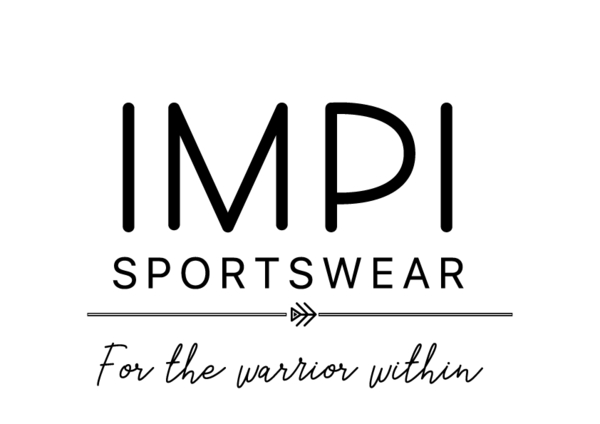 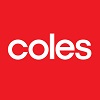 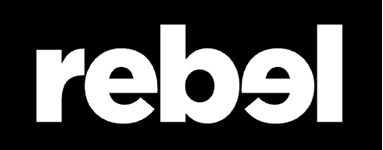 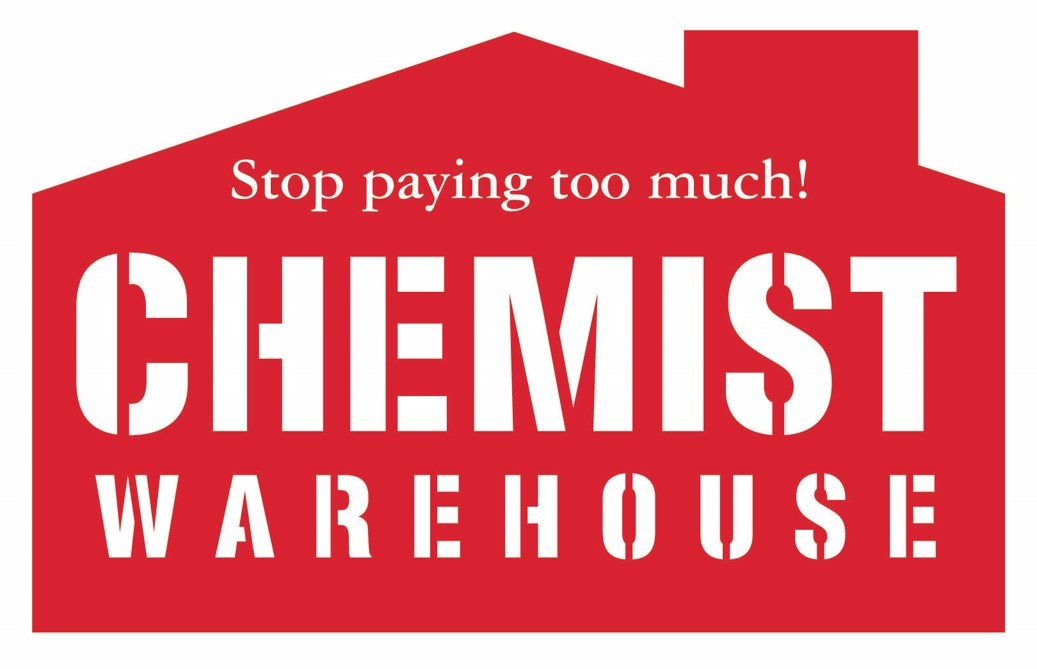 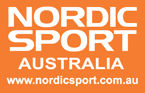 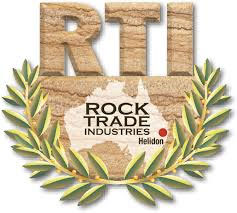 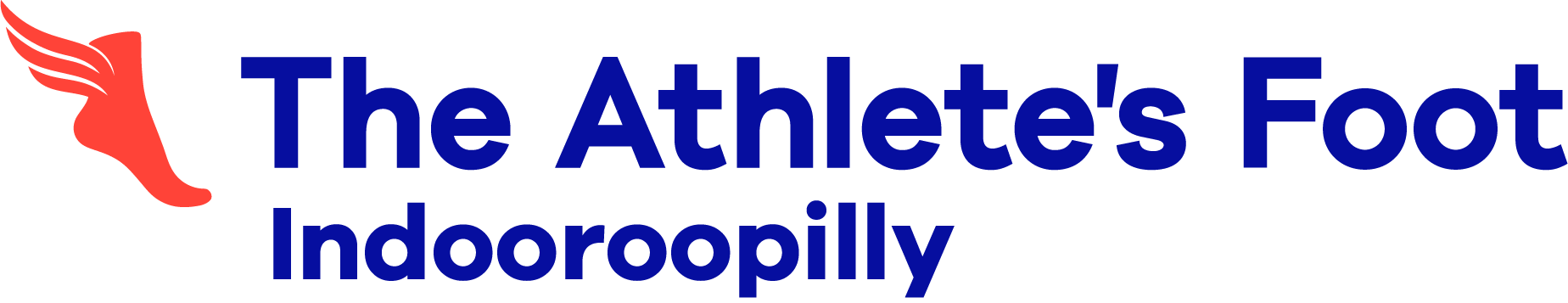 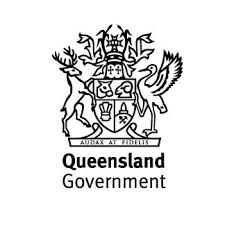 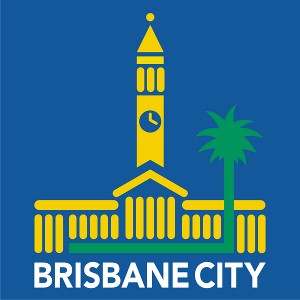 Committee RolesCommittee RolesCommittee RolesPositionIncumbentEmail AddressPresident *Ross Andersonpresident@toowongharriers.org.auCentre Manager *Trudy Lennoxmanager@toowongharriers.org.auSecretary *Karen Leesecretary@toowongharriers.org.auTreasurer *Jon Woodtreasurer@toowongharriers.org.auAssistant Centre ManagerVACANTcomms@toowongharriers.org.auCommunications OfficerVACANTcomms@toowongharriers.org.auFacilities & Grounds OfficerVACANTCoaching CoordinatorSally Geageacoaching@toowongharriers.org.auTeam ManagerBen Wallaceteammanager@toowongharriers.org.auRecordings OfficerSarah Moorerecording@toowongharriers.org.auSenior QA Co-ordinatorWayne Adamsseniors@toowongharriers.org.auCommittee MembersBruce JonesDarryn BryantAdam ScottChris ScottDarren AldridgeDoug LoganKris HackerHelen WebsterSupport Roles (non-committee positions)Support Roles (non-committee positions)Support Roles (non-committee positions)Officials CoordinatorSally Geageaofficials@toowongharriers.org.auRegistrations OfficerKris Hackerregistration@toowongharriers.org.auProgram OfficerTessa Morrisonprogram@toowongharriers.org.auRace Technology OfficerDoug Loganadmin@toowongharriers.org.auCanteen CoordinatorHelen Webstercanteen@toowongharriers.org.auUniforms OfficerJody Tregidgo/Vanessa Rentonuniforms@toowongharriers.org.auGrants CoordinatorLauren Aldridgegrants@toowongharriers.org.auEquipment OfficerDarren Aldridgeequipment@toowongharriers.org.auGrounds OfficerPeter Kolb/David Webstergrounds@toowongharriers.org.auWinter CoordinatorBruce Joneswinter@toowongharriers.org.auDO NOTCriticise children in front of spectators. Rather, reserve constructive criticism for expression in private.ACCEPTDecisions of all officials or referees as being fair and called to the best of their ability.DO NOTCriticise opposing athletes or supporters by word or gestures.SETA good example by your own personal appearance.  If you are a smoker, please note that it is Queensland Legislation that smoking is not permitted on the Arena (track & Field) during any Little Athletics competition, including Centre Meetings.MAKEEvery athletics competition meeting serve as a training groundfor life and as a basis for good mental and physical health.EMPHASISEThat good sports people are good students and are both physically and mentally alert.PLACEThe welfare and development of the individual child above win and loss records.TopBottonBoys and Girls - Athletes are required to wear the centre uniform of a white polo shirt with royal blue sleeves.Boys - Royal blue shorts.
Girls - Royal blue stretch runners or bike pants.Carnival/MeetingEvent dateNomination Due DateColes Spring Carnival 24 September 202212 September 2022Coles Summer Carnival 22 October 202210 October 2022Regional Relay Day (prepaid)6 November 202222 October 2022Regional Championships (prepaid)4/5 February 202314 January 2023McDonalds Combined Event (Multi)4/5 March 202320 February 2023GroupEventU6U7U8U9U10U11U12U13U14U15U16U17Hurdles60mCCZSSHurdles80mSSSSgHurdles90mSbSgSgHurdles100mSbSbSgHurdles110mSbHurdles200mSSHurdles300mSSSSprints50mCCSprints70mCZZSSSprints100mCZZSSSSSSSSSSprints200mCZZSSSSSSSSSDistance400mCSSSSSSSSSDistance800mSSSSSSSSSDistance1500mSSSSSSSWalks300mCCCCWalks700mCSCCWalks1100mSSCCCCCCWalks1500mSSSSSSThrowsVortexCCCCCThrowsDiscusCZZSSSSSSSSSThrowsShot PutCZZSSSSSSSSSThrowsJavelinSSSSSSSJumpsLong JumpCZZSSSSSSSSSJumpsHigh JumpCSSSSSSSSSJumpsTriple JumpSSSSSSSHURDLESHURDLESHURDLESHURDLESHURDLESAGEDISTANCE (M)HEIGHT (CM)RUN IN (M) NO. @ SPACE76030126 @ 7m86045126 @ 7m96045126 @ 7m106060126 @ 7m118060129 @ 7m128068129 @ 7m13, 14G8076129 @ 7m14B, 15-16G9076139 @ 8m15-16B, 17G100761310 @ 8.5m17B1107613.7210 @ 9.14m1320068205 @ 35m1420076205 @ 35m15-1730076507 @ 35mGirlsGirlsGirlsGirlsBoysBoysBoysBoysAgeDiscusShotJavelinVORTEXDiscusShotJavelinVORTEX6,7350g1kg (Blue)n/a300g350g1 kg (Blue)n/a300g8500g1.5kg (Yellow)n/a300g500g1.5kg (Yellow)n/a300g9,10500g2kg (Orange)n/an/a500g2kg (Orange)n/an/a 11500g2kg (Orange)400gn/a500g2kg (Orange)400gn/a 12750g2kg (Orange)400gn/a750g2kg (Orange)400gn/a 13750g3kg (White)400gn/a750g3kg (White)600gn/a 141kg3kg (White)400gn/a1kg3kg (White)600gn/a 15-16, 17G1kg3kg (White)500gn/a1kg4kg (Red)700gn/a 17B1.5kg5kg (Green)700gn/a Managers:These are committee members who manage the program.Arena Manager, Program Officer, Officials Coordinator, Records OfficerKey Officials:These are experienced and qualified centre members who control groups of events.Track Referee, Chief Timekeeper, Chief Starter, Chief Place Judge, Chief Judge (Throws), Chief Judge (Jumps), Chief Judge (Walks)Event Officials:These are judges at individual events.  The main requirement is a willingness to learn.  Experience and qualifications will follow.Timekeepers (7 Judges essential), Place Judges (Up to 8), Start/Finish Marshals (1 or 2), Throws Judges (Up to 6), Jumps Judges (Up to 6), Walks Judges (5), Assistant/Second StarterAssistantsAssistants are needed at all field events (up to 2 at each) and at the start and finish lines for track events. We need your help—come and join in.Age MarshalsLittle Athletes proceed from event to event led by age marshals who also record performances at each field event. This also provides a good all round learning experience for new parents.Event/AgeU6-10U11-12U13-17LanedSSSSUnlanedSBSSRelaysSBSSWalksSBSBHJ/LJ/TJ/JavSSSSAchievement LevelsAchievement LevelsAchievement Levels1st LevelGreenMost Little Athletes should achieve this2nd LevelRedAchievable by more than half3rd LevelBlueMore difficult level4th LevelSilverOutstanding achievement5th LevelGoldAchieved only by an exceptional fewU6Madeleine Wallace14.02021U6Landon Doyle14.92022U7Madeleine Wallace12.62022U7Jude Van Tonder12.52022Amelie McLennan13.72017Gracie Hefner13.72018U8Charlotte Caslick11.92003U8A-J. Brimson11.42006Joey Davis11.42006U9Lauren Rowney10.81998U9Trent McArdle10.21996U10Kathryn McCormack10.91994U10Francis Otto10.51995Oscar Sullivan10.52011U11Cassie Bailey 10.12006U11Cedric Dubler9.82006U12Lara Ulasowski10.21999U12Jack Clancy9.61998Eloise Grigg10.22019U11Charlotte Wallace14.72021U11Felix Birchall14.022021U12Aurelia Boyd15.082021U12Felix Birchall13.02022U13Lara Ulasowski13.32000U13Andrew Cameron12.81994U14Virginia Trad13.32005U14U14Andrew Cameron13.01995U15Virginia Trad13.52006U16Isabella Grigg14.92017U15Tom Toro14.11999U16Duncan Scott15.32007U17Hannah Sheehan18.67720222U17Thomas Bryant17.712022U13Virginia Trad31.02004U13Andrew Cameron28.11994U14Virginia Trad29.62005U14Andrew Cameron26.91995Emily First29.62009U15Eloise Grigg46.92022U15Jonathan Riese51.02021U16Isabella Grigg53.42017U16Gus Grigg48.42019U17Thomas Bryant46.242022U6Anna Nicklin9.92000U6Joey Davis9.22004U7Sophie Scott8.82003U7Joe Jenkins8.92003U8Sophie Scott8.32004U8A Brimson8.32006U6Sophie Scott13.22002U6Dane McArdle12.71998Laura Buttner13.22010U7Charlotte Davis12.12001U7Clint Devereaux11.71991U8Sophie Moore11.22016U8Timothy Williams11.11990U9Rachel Millwood10.91997U9Hamish Jackson10.31996Sophie Moore10.92017U10 RebeccaRebecca Moore10.51991U10Shaun Molenda10.01991Courtney Schirmer10.52000Lily Neill10.52016U11 KathrynKathryn Jukes10.32009U11Jack Seawright9.92008Paddy Cunningham9.92013U12Kathryn Jukes10.22010U12Callum Grady9.62006U6Bree-Arne McArdle19.31996U6James Waterman18.71995U7Mary Tiffin17.41986U7William Bannah16.21985Isabelle McCarthy17.42021Tara Ryan17.42021U8Cassidy.Jackson-Carroll16.11987U8Tim Garrett14.61992Bree-Arne McArdle16.11998U9Rebecca Moore15.21990U9Clint Devereaux14.41993Loren Rowney15.21998U10Meg Charlton14.62005U10Matthew Crooke14.21985Max Newstead14.22001Callum Grady14.22004Sam Vaughan14.22005U11Jackie Bayliss14.11987U11Jack Clancy13.61997Charlotte Caslick14.12006U12Nina White13.31990U12Jack Clancy12.61998U13Erica Jones12.61995U13Jack Clancy12.41999U14Jackie Bayliss12.71990U14Jack Clancy11.52000Anais Dewilde12.72017U15Virginia Trad12.72006U15Jack Clancy11.92001U16Imelda Middleton13.32017U16Duncan Scott11.72007U17Olivia Boyd13.72021U6Bree-Arne McArdle42.11996U6Sam Vaughan41.12001U7Mary Tiffin37.31986U7Daniel Mulvihill34.31989U8Bree-Arne McArdle33.91998U8Daniel Heckenberg32.41985U9Sophie Moore32.22017U9Chidozie.Uruakpa30.51997U10Rebecca Moore30.11991U10Sam Vaughan29.12005Bree-Arne McArdle30.12000U11Nina White29.11989U11Kristian Abandowitz28.41986U12Nina White27.61990U12Jack Clancy26.31998U13Erica Jones26.51995U13Jack Clancy25.31999U14Jackie Bayliss26.01990U14Jack Clancy24.62000U15Virginia Trad25.92006U15Duncan Scott24.62006U16Imelda Middleton27.72017U16Duncan Scott24.92007Nicholas Yem24.92016U17Olivia Boyd28.212021U8Bree-Arne McArdle1:20.01998U8Clint Devereaux1:17.51992U9Bree-Arne McArdle1:14.11999U9Shawn Ashkanasy1:09.21985U10Bree-Arne McArdle1:08.52000U10Sam Vaughan1:06.02005U11Bree-Arne McArdle1:03.72001U11Shawn Ashkanasy1:04.41987U12Jackie Bayliss1:03.31988U12Samuel Anderson1:00.502021U13Jackie Bayliss1:00.51989U13Jack Clancy57.01999U14Jackie Bayliss1:02.51990U14Jack Clancy55.82000U15Susan Holden1:02.91991U15Peter Shanks54.81992U16Olivia Boyd1:04.72020U16Zac Tully58.32007U17Olivia Boyd1:01.662021U17Thomas Bryant1:01.002022U9Loren Rowney2:48.21998U9Raphael Jadin2:39.51988U10Bree-Arne McArdle2:39.32000U10Evan Wilkes2:34.41987U11Bree-Arne McArdle2:29.62001U11Benjamin Ganko2:25.32012U12Tenille Morrissey2:30.81989U12Shawn Ashkanasy2:18.21988U13Emma-Kate Watt2:25.32017U13Evan Wilkes2:15.01990U14Emma Hossack2:20.12017U14Peter Shanks2:12.11991U15Emma Hossack2:21.22018U15Peter Shanks2:06.11992U16Olivia Boyd2:32.92020U16Thomas Bryant2:30.782021U17Olivia Boyd2:17.672021U17Thomas Bryant2:20.22022U11Bree-Arne McArdle5:13.42001U11Benjamin Ganko4:47.82012U12Tenille Morrissey5:02.31989U12Shawn Ashkanasy4:51.01988U13Emma-Kate Watt5:03.52017U13James Turnbull4:36.71994U14Emma Hossack4:45.92017U14Patrick Cornwell4:32.01987U15Emma Hossack4:54.52018U15Conrad Hoskin4:23.81991U16Olivia Boyd5:29.82020U16Zac Tully5:12.12007U17Olivia Boyd4:49.662021U17Thomas Bryant5:12.32022U6Katrina Riese2:07.52004U6Nilsen Berquier1:59.51994U7Jane Mulvihill1:39.21991U7Timbi Poon1:43.41993U8Kristina Kedwell1:29.41993U8William Armstrong1:33.51991U9Sophie Rose1:27.91992U9Geoff Martin1:23.31994U8*Andie Ganter5:12.92020U8*Alex Sanders5:19.32020U9Sophie Rose3:39.41992U9Geoff Martin3:30.51994U10Katrina Riese3:56.62008U10William Armstrong3:27.61993U11Rebecca Teahen3:44.52018U11Geoff Martin3:26.71996U12Sarah Bitomsky3:38.51994U12Oliver Zuk3:11.21993U13Kate Sanford3:22.82004U13Oliver Zuk3:02.41994U14Roxy Schmidt3:10.71998U14Oliver Zuk2:58.41995U15Roxy Schmidt2:57.41999U15William Armstrong2:53.51998U16Mikaela Woodward3:18.82015U10Zoe Renton6:07.252021U10Geoff Martin5:42.61995U11Rebecca Teahen5:38.02018U11Geoff Martin5:51.71996U12Rebecca Teahen7:55.62019U12Oliver Zuk7:21.31993U13Kate Sanford7:29.22004U13Oliver Zuk6:53.31994U14Rebecca Teahen7:05.392021U14Oliver Zuk7:12.51995U15Roxy Schmidt6:55.31999U15William Armstrong6:45.61998U16Mikaela Woodward7:45.42015U17Hannah Sheehan10:26.52022U17Thomas Bryant10:01.62022U6Emily Ryan4.782012U6Luke Donaldson5.322000U7Sophie Scott5.392003U7Jamie Lowndes8.551987U8Jade Somerville5.922012U8Kiran Henry7.301994Max Newstead7.301999U9Wasie Toolis7.472004U9Jack Clayton8.002008U10Wasie Toolis8.922005U10Oscar Sullivan10.902011U11Wasie Toolis10.562006U11Oscar Sullivan12.722012U12Joanne Lane12.561989U12Ryan MacGillivray10.442022U13Wasie Toolis10.662008U13Adam Curnock12.481988U14Alison Lever11.681987U14Harry Cohen12.102022U15Erica Sitcheff13.402017U15Augustine Otto12.802000U16Lillian Kolb10.282019U16Zac Tully13.342007U17Min Heo9.852017U6Sophie Ulcoq10.942002U6Luke Donaldson14.642000U7Susan Hedge14.341992U7Luke Donaldson19.802001U8Sophie Rose14.741991U8Max Newstead24.861999Bridget Seawright14.742007U9Kate Woodhouse19.242004U9Gareth Estwick26.701987U10Jovana Ilic24.502019U10Oscar Sullivan33.402011U11Wasie Toolis27.822006U11Tim Winterflood29.021999U12Wasie Toolis36.082007U12Tim Winterflood37.782000U13Wasie Toolis39.022008U13Tim Winterflood42.442001U14Alison Lever35.221987U14Tim Winterflood44.002002U15Lillian Kolb33.392018U15Andrew French56.702006U16Lillian Kolb31.072019U16Kuzivakwashe Harwood34.532022U17Hannah Sheehan22.292022U11Wasie Toolis27.002006U11Augustine Otto33.341996U12Wasie Toolis35.242007U12Thomas Scott38.562022U13Wasie Toolis47.192008U13Nilsen Berquier38.782001U14Ashleigh.Sitcheff46.232017U14Andrew Fittell48.721987U15Erica Sitcheff42.532017U15Liam Sheehan37.352022U16Lillian Kolb31.072019U16Joshua Watt48.742017U17Hannah Sheehan31.012022U6Madeleine Wallace9.822021U6Owen Trenton16.812022U7Sophie Nolan11.982022U7Conor Geagea18.462022U8Ava Schweizer18.662021U8Charlie Bryant26.202018U9Zoe Renton19.652020U9Justin Fowler31.852022U10Emma Sheehan23.172019U11Thomas Scott36.602020U8Sarah Taylor1.022010U8James Gurn1.101991U9Alice Nicklin1.141999U9James Gurn1.251992Annabel Ryan1.142010U10Claire Patterson1.241985U10James Gurn1.301993U11Alison O'Dwyer1.311992U11Duncan Scott1.382002U11Joshua Fowler1.382022U12Joanne Lane1.511989U12Shaun Clough1.551987James Gurn1.551995U13Mya Thomas1.572016U13Samuel Anderson1.642022U14N Barker1.652017U14Henry Bryan1.782001U15Zara Leembruggen1.652016U15Henry Bryan1.752002U16Isabella Grigg1.452017U16Charlie Irving1.782020U6Anna Nicklin2.572000U6Levi Paige2.802015U7Mary Tiffin3.141986U7Max Newstead3.381998U8Cassidy.Jackson-Carroll3.411987U8Daniel Heckenberg3.901985U9Lauren Rowney3.771998U9Max Newstead4.312000U10Bree-Arne McArdle4.242000U10Ben Hogan4.631991U11Jackie Bayliss4.521987U11Max Newstead4.702002U12Nina White5.221990U12Jack Clancy5.321998U13Harriet Lawrence5.132005U13Tim Winterflood5.502001U14Jackie Bayliss5.081990U14Jack Clancy5.832000U15Jackie Bayliss5.101991U15Santi Chimyong5.881991U16Imelda Middleton4.502017U16Duncan Scott5.562007U11Nina White9.521989U11Max Newstead9.662002 U12Jackie Bayliss10.801988U12Max Newstead10.872003U13Harriet Lawrence11.152005U13Dominic Trad10.972005U14Eloise Grigg10.552021U14Dominic Trad11.972006U15Jackie Bayliss10.721991U15Tom Toro11.991999U16Isabella Grigg9.332017U16Duncan Scott11.912007U17Olivia Boyd9.542021